                                                                 День 1                                                       «День знакомства и дружбы»      1 июня 2021 открылся летний оздоровительный лагерь  «Солнышко» для  учащихся ГБОУ СОШ с Шламка  и              ГБОУ ООШ пос Советский Нурлат. 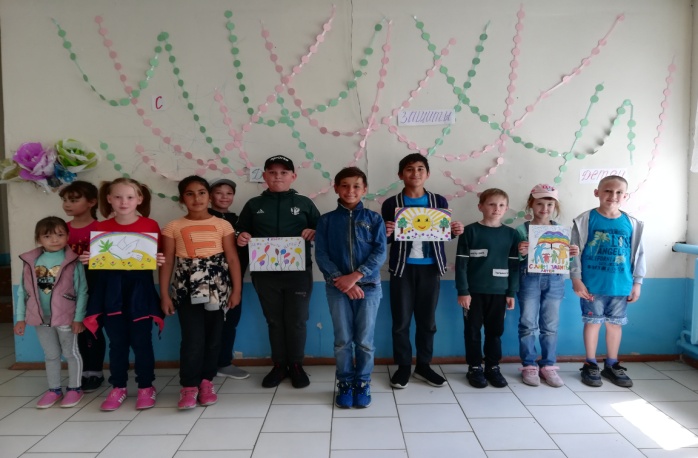 В день открытия  воспитатели  Курамшина С.П и Мавлютова Г.И познакомили детей с распорядком дня и планом работы  пришкольного лагеря.Веселые конкурсы, мыльные пузыри, песни, загадки, рисунки, подвижные игры, вкусные завтраки и обеды- всё для детей!!!                           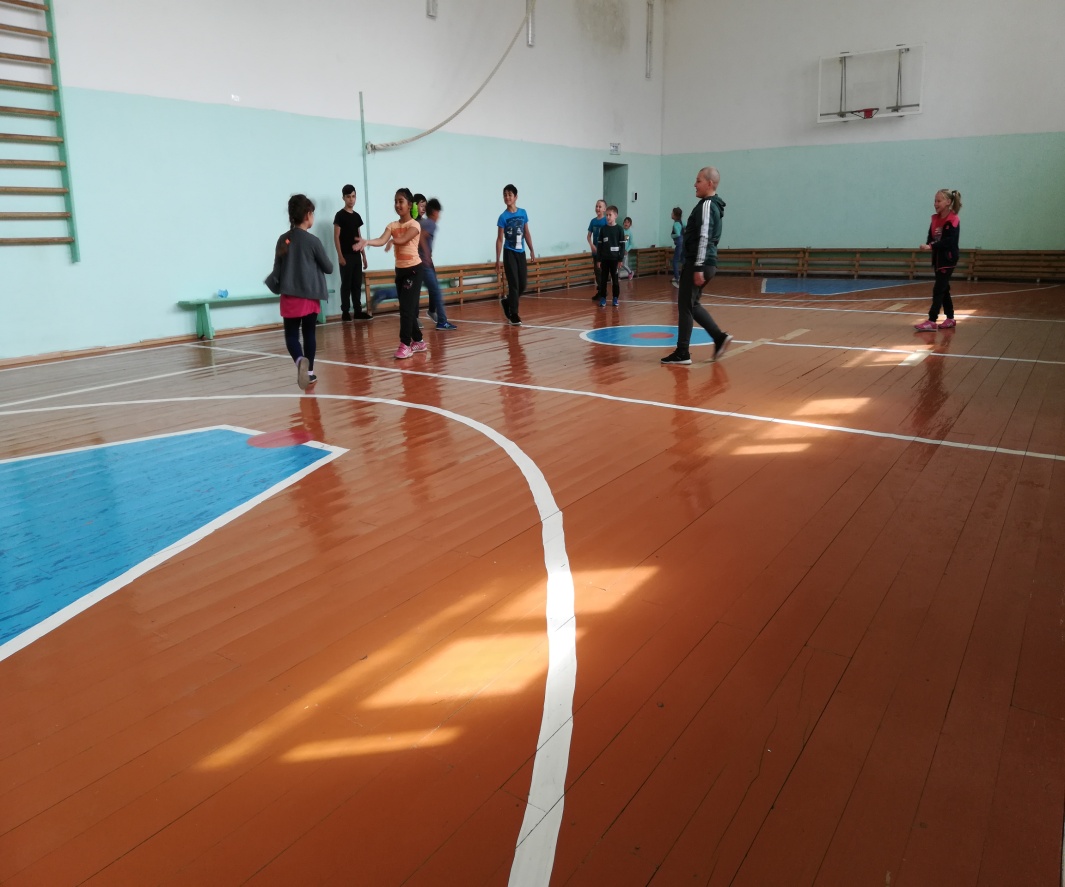 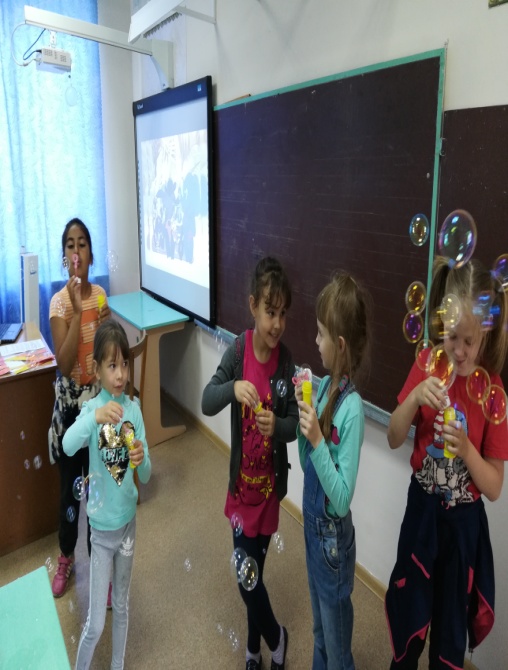 
Давайте каждый день стараться
Тепло детишкам улыбаться,
Их будущее — делать краше,
Ведь дети — суть всей жизни нашей! 
